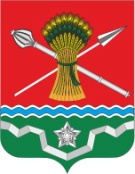 РОССИЙСКАЯ ФЕДЕРАЦИЯРОСТОВСКАЯ ОБЛАСТЬКУЙБЫШЕВСКИЙ РАЙОНМУНИЦИПАЛЬНОЕ ОБРАЗОВАНИЕ«КУЙБЫШЕВСКОЕ СЕЛЬСКОЕ ПОСЕЛЕНИЕ»АДМИНИСТРАЦИЯ КУЙБЫШЕВСКОГО СЕЛЬСКОГОПОСЕЛЕНИЯПОСТАНОВЛЕНИЕ12.01.2023                                             № 5                                    с. КуйбышевоО внесении изменений в постановление Администрации Куйбышевского сельского поселения от 08.06.2021 № 74В связи с кадровыми изменениями, и в целях приведения в соответствие, постановляю:1. Внести изменения в Приложение № 1 к постановлению Администрации Куйбышевского сельского поселения от 08.06.2021 № 74 «О комиссии по противодействию коррупции в Куйбышевском сельском поселении», изложив его в новой редакции согласно приложению.2. Настоящее постановление вступает в законную силу со дня его официального опубликования.3. Контроль исполнения настоящего постановления оставляю за собой.Глава АдминистрацииКуйбышевского сельского поселения                                                                С.Л. СлепченкоПостановление вносит: ведущий специалистпо юридическим и кадровым вопросамПриложениек постановлению Администрации Куйбышевского сельского поселенияот 12.01.2023 № 5Приложение № 1 к постановлению Администрации Куйбышевского сельского поселенияот 08.06.2021 № 74СОСТАВкомиссии по противодействию коррупции в Куйбышевском сельском поселении1.Слепченко Светлана Леонидовна -глава Администрации Куйбышевского сельского поселения, председатель комиссии по противодействию коррупции2.Терещенко Светлана Николаевна -начальник сектора экономики и финансов Администрации Куйбышевского сельского поселения, заместитель председателя комиссии по противодействию коррупции3.Султангареева Ольга Владимировна-ведущий специалист по юридическим и кадровым вопросам Администрации Куйбышевского сельского поселения, секретарь комиссии по противодействию коррупцииЧлены комиссииЧлены комиссииЧлены комиссииЧлены комиссии4.Сенченко Марина Петровна-главный специалист - главный бухгалтер Администрации Куйбышевского сельского поселения5.Чернявская Юлия Юрьевна-ведущий специалист по закупкам - экономист Администрации Куйбышевского сельского поселения6.Сумец Елена Николаевна-Ведущий специалист по земельным и имущественным отношениям Администрации Куйбышевского сельского поселения